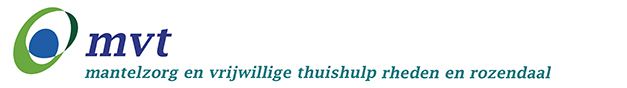 Profiel vrijwillige netwerkcoach Vrijwillige netwerkcoaches gaan via een basisstappenplan aan de slag om samen met een hulpvrager het netwerk rondom diegene (weer) op te bouwen. De methode Natuurlijk een netwerkcoach kan beschouwd worden als een boeiende trektocht samen met de hulpvrager van A naar B. De vrijwilliger treedt op als assistent, coach en verbinder. Vooraf staat niet vast wat de vrijwilliger op deze reis allemaal tegenkomt en kan daarbij indien nodig stappen overslaan of anders invullen.Taken • Een hulpvrager (mantelzorger) ondersteunen en begeleiden in het weer opbouwen, versterken of uitbreiden van   de sociale contacten via huisbezoeken ongeveer 1x per twee weken. • Gesprekken voeren met de hulpvrager over het belang van sociale contacten. • Methodisch werken via het stappenplan “Natuurlijk een netwerkcoach”. • De hulpvrager ondersteunen en motiveren bij het invullen van de werkbladen in het stappenplan. • Contacten leggen. • Deelnemen aan bijeenkomsten met andere netwerkcoaches. • Vastleggen van de werkzaamheden en deelnemen aan evaluatie gesprekken.De netwerkcoach • Vindt het leuk om vanuit mogelijkheden en wensen van een persoon te werken. • Staat stabiel in het leven. • Kan goed luisteren en is communicatief vaardig. • Is geduldig. • Is een bruggenbouwer/netwerker, die midden in de samenleving staat. • Is ondernemend, creatief en flexibel. • Kan zelfstandig en planmatig werken en is in staat om te organiseren. • Is bereid zich te verdiepen in de methodiek van “Natuurlijk een netwerk”. • Is in staat te reflecteren op eigen handelen. • Accepteert de tijdelijkheid van het contact met de hulpvrager. • Kan samenwerken met een team van vrijwillige netwerkcoaches en andere vrijwilligers• Heeft levenservaring opgedaan die van pas komt, maar valt niet in een bepaalde leeftijdscategorie. * Kan actief meedenken bij het oplossen van dagelijkse problemen van inwoners* Heeft een “gekantelde” zienswijze en onderschrijft het uitgangspunt dat inwoners aangesproken morgen worden op hun eigen verantwoordelijkheid, eigen kracht en inzet van sociale netwerk.* Kan altijd terugvallen op een professional via MVT.